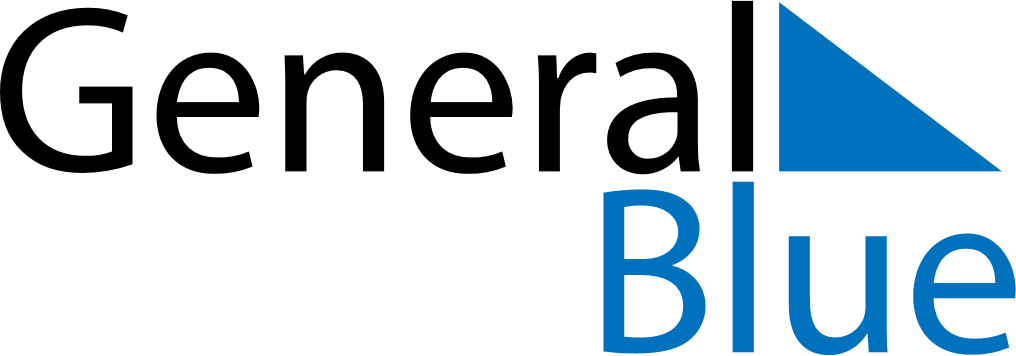 July 2020July 2020July 2020July 2020ChileChileChileMondayTuesdayWednesdayThursdayFridaySaturdaySaturdaySunday1234456789101111121314151617181819Our Lady of Mount Carmel20212223242525262728293031